Oszczędzaj z NOVA CENTRUM EDUKACYJNE WE WROCŁAWIU !  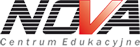 Z naszą legitymacją lub kartą słuchacza otrzymasz zniżki w: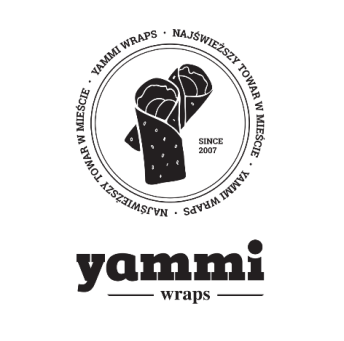 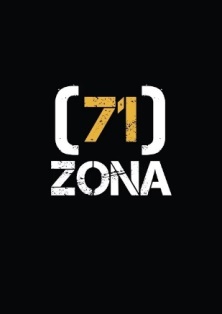 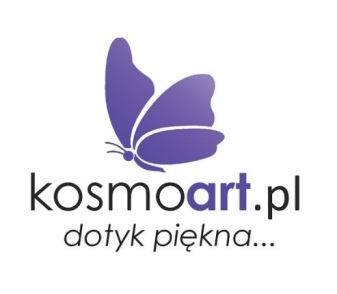 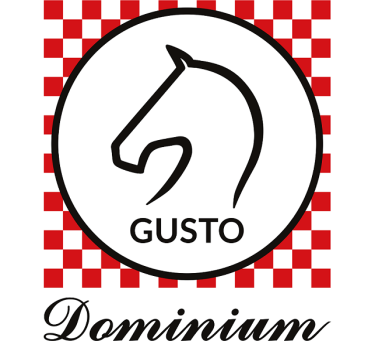 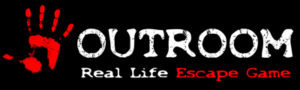 	                           Pizzeria Dominium 40 % zniżki!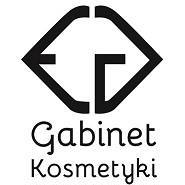 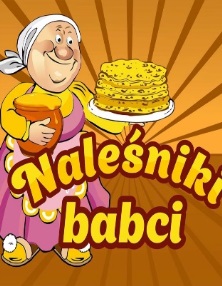 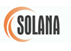 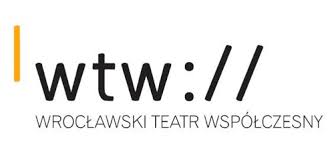 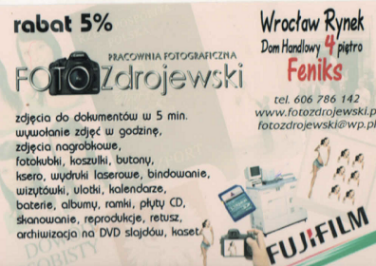 ul. Kotlarska 29/1a 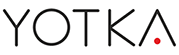 
10% ZNIŻKI NA ATRAKCJE LUNA PARKU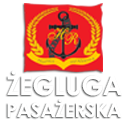 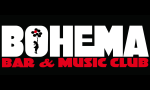 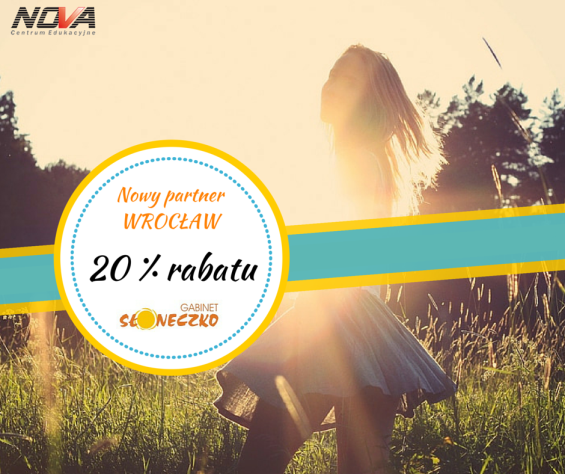 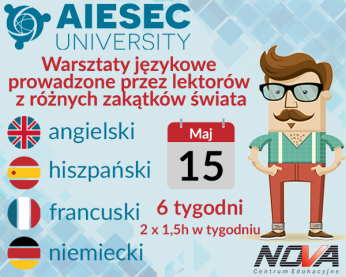 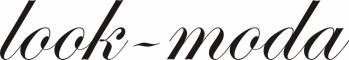 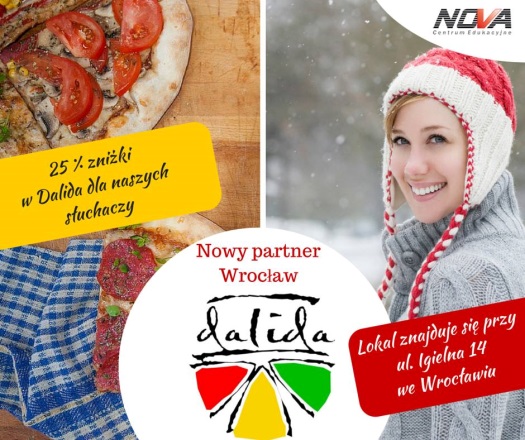 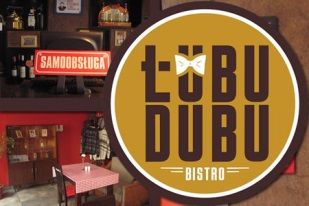 STUDIO STYLIZACJI PAZNOKCI  Zakątek Urody
15 % ZNIŻKI NA OFEROWANE USŁUGI 
ul. Orzechowa 35, WrocławTel:512965306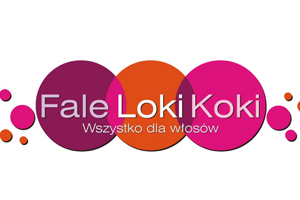 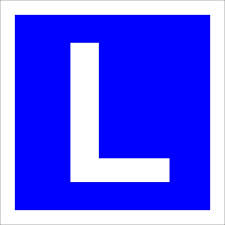 